WAPS Digital Learning – Possible Home Learning  Activities P1-7 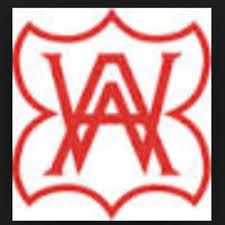 Primary 1 Mouse Control Skills Play games on https://www.abcya.com/Play games on http://wallarano-psict.weebly.com/mouse-control-games.html Paint a picture on Microsoft Paint or download Tux paint appTyping Skills Play keyboard jump  https://www.typing.com/student/game/keyboard-jump Write about your day on Microsoft Word Coding  Play code-a-pillar (available on app store and google play) Play coding safari (available on app store) Play Tynker Jr (available on app store) Create an obstacle course and guide someone through it using instructions (forward, backwards, turn left, turn right) Create instructions for a task in the correct order (washing your hands, making a magic potion, baking a cake) Computer Skills (IDL)Log into Glow, navigate to the NLC Launchpad – select NLC tile then the Glow classroom tile with hands up icon.  Here you will find various Literacy, Numeracy, Social Studies and Season and Festival linked activities.  Have a go!Log onto your class Team using your Glow email address and password.Primary 2/3  Mouse Control Skills Play games on https://www.abcya.com/Play games on http://wallarano-psict.weebly.com/mouse-control-games.html Paint a picture on Microsoft Paint Search for a picture on google, save then edit picture on Microsoft Paint Typing Skills  Play typing games https://www.typing.com/student/game  https://www.bbc.co.uk/bitesize/topics/zf2f9j6/articl es/z3c6tfr Write a story on Microsoft Word (Change colour of font, change style of font, highlight, make bold/underline) Coding  Play code-a-pillar (available on app store and google play) Play coding safari (available on app store) Play tynker jr (available on app store) Play Lego fix the factory (available on app store and google play) Kodable  https://www.kodable.com/login sign up free online accountScratch Jr (available on app store and google play) Computer Skills (IDL)Log into Glow, navigate to the NLC Launchpad – select NLC tile then the Glow classroom tile with hands up icon.  Here you will find various Literacy, Numeracy, Social Studies and Season and Festival linked activities.  Have a go!Log onto your class Team using your Glow email address and password.Primary 4/5 Coding Kodable  https://www.kodable.com/login sign up free online accounthttps://csfirst.withgoogle.com/s/en/home Code Combat - https://codecombat.com/home Hour of Code - https://code.org/learn Minecraft for Education (register for download with glow email address) https://education.minecraft.net/get-started/download/ Animation  Create an animation on pivot animator https://pivotanimator.net/Create an animation on toonator https://toonator.com/draw/ Download a stop motion app and create a film. Internet Safety  Google Interland https://beinternetawesome.withgoogle.com/en_us/interla nd Think You Know https://www.thinkuknow.co.uk/8_10/ Computer Skills  Log into Glow, navigate to the NLC Launchpad – select NLC tile then the Glow classroom tile with hands up icon.  Here you will find various Literacy, Numeracy, Social Studies and Season and Festival linked activities.  Have a go!Log onto your class Team using your Glow email address and password.Key board skills https://www.typing.com/ https://www.bbc.co.uk/bitesize/topics/zf2f9j6/articles/z3c 6tfr Search for information on a chosen topic on google Create a fact file or a PowerPoint Drawing skills https://quickdraw.withgoogle.com/ Drawing skills https://experiments.withgoogle.com/autodraw Primary 6/7 Coding Kodable  https://www.kodable.com/login  sign up free online accounthttps://csfirst.withgoogle.com/s/en/home Code Combat –  https://codecombat.com/home Hour of Code - https://code.org/learn Minecraft for Education (register for download with glow email address)  https://education.minecraft.net/get-started/download/ Animation  Create an animation on pivot animator https://pivotanimator.net/Create an animation on toonator https://toonator.com/draw/ Download a stop motion app and create a film. Internet Safety  Google Interland https://beinternetawesome.withgoogle.com/en_us/interl and Think You Know https://www.thinkuknow.co.uk/8_10/ Computer Skills  Computing SkillsResearch a topic of your choice and create a power point within glow to display your knowledge on this subject.Log into Glow, navigate to the NLC Launchpad – select NLC tile then the Glow classroom tile with hands up icon.  Here you will find various Literacy, Numeracy, Social Studies and Season and Festival linked activities.  Have a go!Log onto your class Team using your Glow email address and password.Keyboard skillshttps://www.typing.com/Drawing skills https://quickdraw.withgoogle.com/https://wordart.com/  create a class word art https://experiments.withgoogle.com/autodraw 